от 21 июня 2021 года									       № 262-рО внесении изменений в распоряжение администрации городского округа город Шахунья Нижегородской области от 
5 октября 2020 года № 338-р «Об организации подготовки и проведения сельскохозяйственной микропереписи на территории городского округа город Шахунья Нижегородской области в 2021 году»В связи с кадровыми изменениями:1. В распоряжение администрации городского округа город Шахунья Нижегородской области от 5 октября 2020 года № 338-р «Об организации подготовки и проведения сельскохозяйственной микропереписи на территории городского округа город Шахунья Нижегородской области в 2021 году» внести изменения, утвердив состав комиссии по проведению сельскохозяйственной микропереписи на территории городского округа город Шахунья Нижегородской области в 2021 году в новой редакции, согласно приложению к настоящему распоряжению.2. Настоящее распоряжение вступает в силу со дня подписания.3. Общему отделу администрации городского округа город Шахунья Нижегородской области обеспечить размещение настоящего распоряжения на официальном сайте администрации городского округа город Шахунья Нижегородской области.И.о. главы местного самоуправлениягородского округа город Шахунья							    А.Д.СеровПриложениек распоряжению администрациигородского округа город Шахуньяот 21.06.2021 г. № 262-рСОСТАВмежведомственной комиссии по проведению сельскохозяйственной 
микропереписи на территории городского округа город Шахунья 
Нижегородской области в 2021 году.________________________________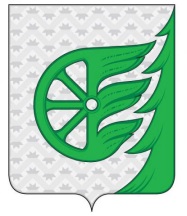 Администрация городского округа город ШахуньяНижегородской областиР А С П О Р Я Ж Е Н И ЕКошелевРоман Вячеславович– глава местного самоуправления городского округа город Шахунья, председатель комиссииСофронов Юрий Алексеевич– заместитель главы администрации, начальник Управления по работе с территориями и благоустройству администрации городского округа город Шахунья, заместитель председателя комиссииЧлены комиссии:Члены комиссии:Баранов Сергей Александрович– начальник управления сельского хозяйства администрации городского округа город ШахуньяЦепелеваИрина Георгиевна- начальник межмуниципального  Шахунского отдела Управления Росреестра по Нижегородской области (по согласованию)ТороповНиколай Иванович- заместитель начальника территориального отдела  Филиала ФГБУ «Федеральная кадастровая палата» Росреестра (по согласованию)Гусева Валентина Александровна– начальник Шахунского отделения КП НО «Нижтехинвентаризация» (по согласованию)КозловаЕлена Леонидовна- начальник Управления экономики, прогнозирования, инвестиционной политики и муниципального имущества городского округа город Шахунья БахтинаТатьяна Ивановна– начальник  ГБУ НО «Госветуправление городского округа город Шахунья» (по согласованию)Зубарева Марина Евгеньевна-  начальник финансового управления администрации городского округа город Шахунья МезенцеваНаталья Романовна– директор ГКУ ЦЗН г. Шахунья (по согласованию)Макаров Алексей Евгеньевич– начальник Отдела МВД России по г. Шахунья   (по согласованию)КиселеваЕлена Аркадьевна– начальник сектора Управления по работе с территориями и благоустройству администрации городского округа город Шахунья (по согласованию)Цветкова Надежда Викторовна– начальник сектора Управления по работе с территориями и благоустройству администрации городского округа город Шахунья (по согласованию)ЦеликовСергей Михайлович– начальник сектора Управления по работе с территориями и благоустройству администрации городского округа город Шахунья (по согласованию)ВетюговВладимир Александровичведущий специалист Управления по работе с территориями и благоустройству администрации городского округа город Шахунья (по согласованию)ДогадинВалерий Васильевич- начальник Вахтанского территориального отдела администрации городского округа город Шахунья Дронов Михаил Леонидович- начальник Сявского территориального  отдела администрации городского округа город Шахунья СоколовЮрий Алексеевич- начальник отдела Управления по работе с территориями и благоустройству администрации городского округа город Шахунья (по согласованию)Груздева 
Любовь Антоновна– заместитель начальника отдела статистики предприятий, региональных счетов Нижегородстата (по согласованию)ПереваловаИраида Ивановна- уполномоченный по вопросам сельскохозяйственной микропереписи 2021 (по согласованию)КоневДмитрий Николаевич– главный редактор АУ «Редакция газеты «Знамя труда» МихайленкоИрина Павловна- генеральный директор МУП РТП «Земляки»